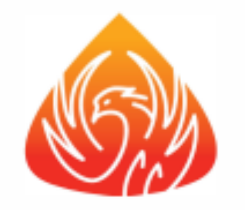 Credit Card Information 2022-2023Holder 					Kevin KellyBank 					Bank of Ann Arbor 	Maximum amount allowed 		$4,000 Expiration date				 March 2025